* In case of doubt, the classification of the “type of seminar” will be made by the dean of studies. Your block week seminar in detail** in case more than one board is needed the availability is depending on the resources of the university. 
    Deviations are possible. 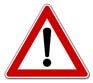 Please return your completed formvia e-mail to the International Faculty Office: s.kohlsaat@hs-osnabrueck.de 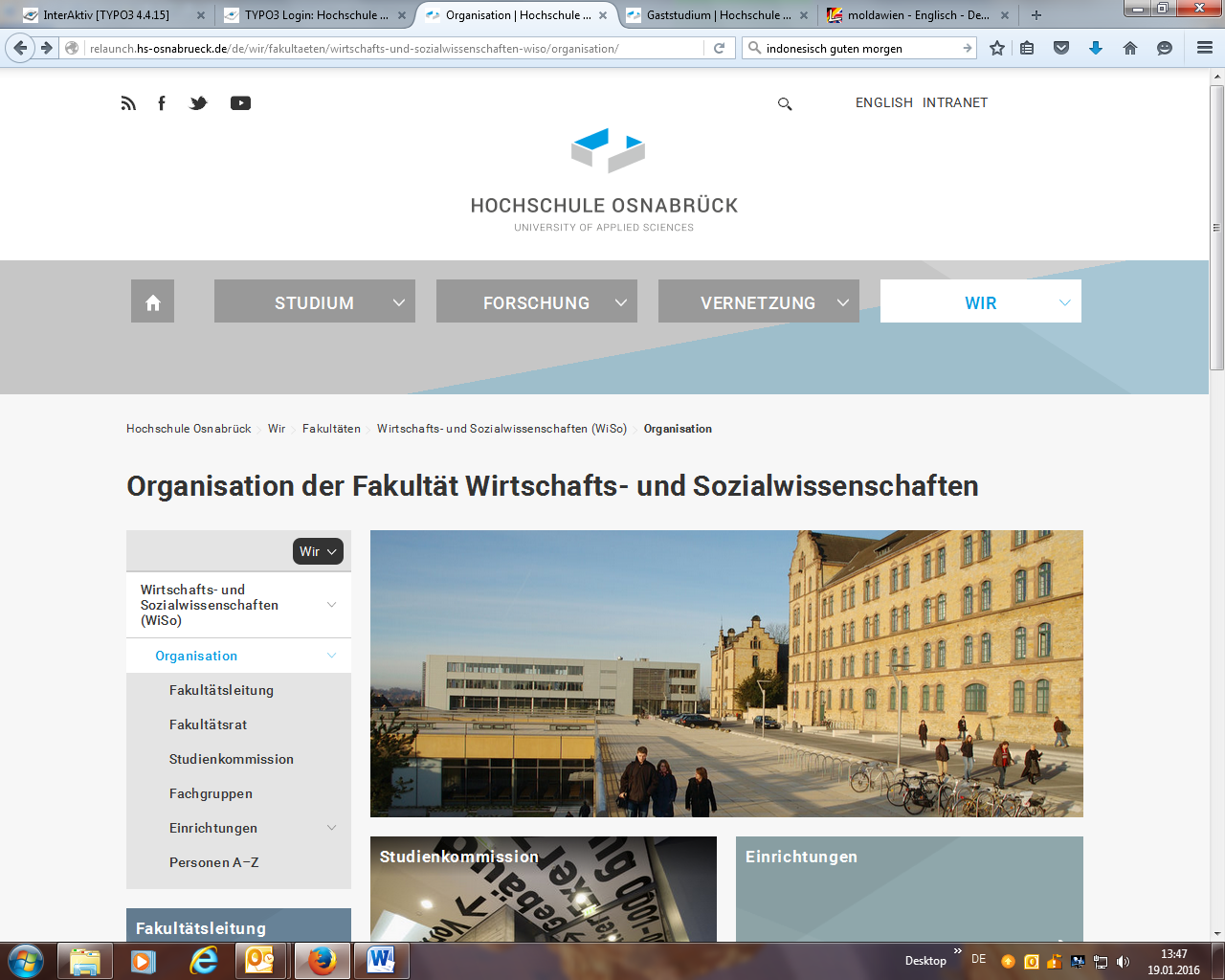 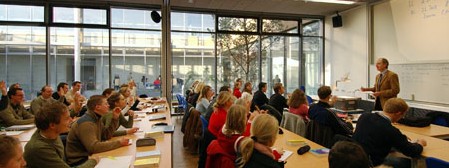 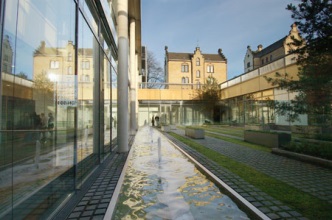 Application Form BLOCK WEEK SeminarApplication Form BLOCK WEEK SeminarApplication Form BLOCK WEEK SeminarApplication Form BLOCK WEEK SeminarDate of block week:(SS or WS)Lecturer:Titel: Titel: Titel: Titel: First name: First name: Surname: Surname: Home university:University: University: University: University: Faculty/Dept.: Faculty/Dept.: Faculty/Dept.: Faculty/Dept.: Address: Address: Address: Address: Website: Website: Website: Website: Title of seminar:Type of seminar*:(Please select one type) International Block Week National Block Week ExcursionLanguage of instruction:Language of instruction: German English Others:Contents/description of the seminar:Contents/description of the seminar:Contents/description of the seminar:Contents/description of the seminar:Contents/description of the seminar:Important notes:(e.g. language of instruction or specifics of the course)Important notes:(e.g. language of instruction or specifics of the course)Important notes:(e.g. language of instruction or specifics of the course)Important notes:(e.g. language of instruction or specifics of the course)Important notes:(e.g. language of instruction or specifics of the course)Target group:Target group:Maximum number of participants:Maximum number of participants:Start and time schedule:Start and time schedule:Monday to Thursday: 9 am to 4 pmFriday: 9 am to 1 pmMonday to Thursday: 9 am to 4 pmFriday: 9 am to 1 pmMonday to Thursday: 9 am to 4 pmFriday: 9 am to 1 pmMonday to Thursday: 9 am to 4 pmFriday: 9 am to 1 pmNumber of required rooms:Number of required rooms:1 seminar room is scheduled for the registered group in the required size!1 seminar room is scheduled for the registered group in the required size!1 seminar room is scheduled for the registered group in the required size!1 seminar room is scheduled for the registered group in the required size!Specifics of the room(s):Specifics of the room(s):Please ask for additional rooms only if they are absolutely needed!Please ask for additional rooms only if they are absolutely needed!Please ask for additional rooms only if they are absolutely needed!Please ask for additional rooms only if they are absolutely needed!Media equipment:(all regular seminar rooms are equipped with computer, data projector and overhead projector)Media equipment:(all regular seminar rooms are equipped with computer, data projector and overhead projector)Media equipment:(all regular seminar rooms are equipped with computer, data projector and overhead projector)Media equipment:(all regular seminar rooms are equipped with computer, data projector and overhead projector)Media equipment:(all regular seminar rooms are equipped with computer, data projector and overhead projector)Media equipment:(all regular seminar rooms are equipped with computer, data projector and overhead projector)	Metaplan board **	Metaplan board **	Metaplan board **	Flip Chart **	Flip Chart **	Flip Chart **	Presentation equipment	Presentation equipment	Presentation equipment	Speaker’s desk (depending on availability)	Speaker’s desk (depending on availability)	Speaker’s desk (depending on availability)	Television Set	Television Set	Television Set	Video/TV (depending on availability)	Video/TV (depending on availability)	Video/TV (depending on availability)	Video camera with microphone (depending on availability)	Video camera with microphone (depending on availability)	Video camera with microphone (depending on availability)	DVD (depending on availability)	DVD (depending on availability)	DVD (depending on availability)	White Board	White Board	White Board	Black Board	Black Board	Black BoardOtherRequirements: